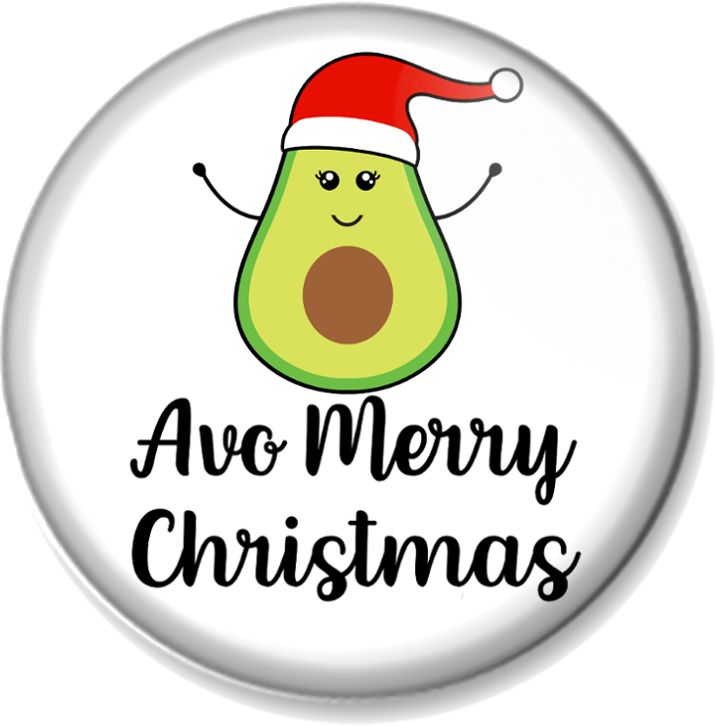 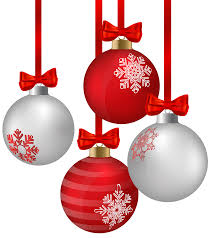 Christmas Day Menu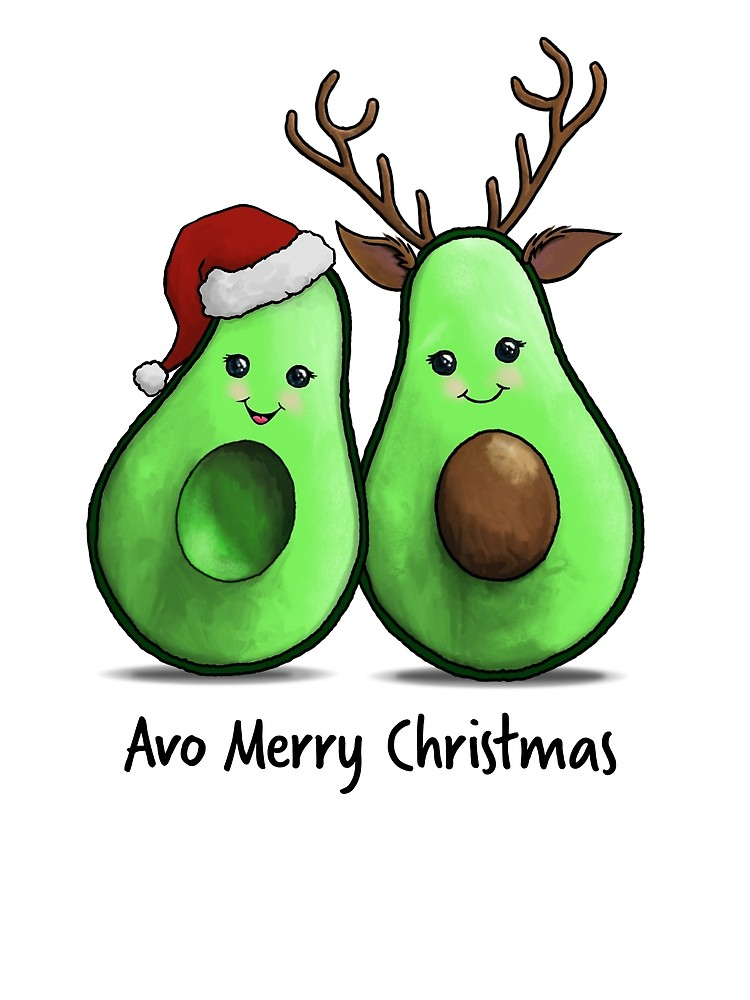 